RICHIESTA DI PROVE E CERTIFICAZIONE(ai sensi del D.P.R. n° 380/2001, della Legge n° 1086/1971 e del D.M. 17/1/2018)con riferimento al seguente cantiere:CHIEDE A CODESTO LABORATORIO- di provare e certificare, ai sensi delle vigenti normative, i materiali consegnati unitamente alla - di fatturare i servizi richiesti a:I certificati verranno trasmessi in formato digitale all’indirizzo PEC del Richiedente sopra indicato se non diversamente specificato:LA MANCATA COMPILAZIONE DEL MODULO IN TUTTE LE SUE PARTI COMPORTERA’ L’EMISSIONE DI UN SEMPLICE RAPPORTO DI PROVA IN LUOGO DEL CERTIFICATOCONGLOMERATI CEMENTIZI Provini di conglomerato cementizio (tipo cubo, cilindro o prisma)(1) perAVVERTENZA: Ogni prelievo è costituito da due provini.Per costruzioni con meno di 100 m3 di CLS sono necessari almeno tre prelievi per classe di resistenza (minimo 6 provini).Per costruzioni con più di 100 m3 di CLS è necessario un prelievo per ogni giorno di getto per classe di resist. (minimo 6 provini)  Campionature inferiori verranno segnalate sul certificato come NON SUFFICIENTI ad eseguire il controllo di acc.ne. – LA MANCATA COMPILAZIONE DEL MODULO IN TUTTE LE SUE PARTI COMPORTERA’ L’EMISSIONE DI UN SEMPLICE RAPPORTO DI PROVA IN LUOGO DEL CERTIFICATOACCIAIO PER CALCESTRUZZO ARMATO - Provini di acciaio (tipo barre, rete o traliccio)(2) perAVVERTENZA: Ogni prelievo è costituito da tre spezzoni di barre dello stesso diametro aventi lunghezza di almeno 1,20 m per ogni gruppo e fornitura. - LA MANCATA COMPILAZIONE DEL MODULO IN TUTTE LE SUE PARTI COMPORTERA’ L’EMISSIONE DI UN SEMPLICE RAPPORTO DI PROVA IN LUOGO DEL CERTIFICATOACCIAIO PER CLS ARMATO PRECOMPRESSO Provini di acciaio (tipo filo, trefolo o treccia)(3) perLA MANCATA COMPILAZIONE DEL MODULO IN TUTTE LE SUE PARTI COMPORTERA’ L’EMISSIONE DI UN SEMPLICE RAPPORTO DI PROVA IN LUOGO DEL CERTIFICATOACCIAIO PER STRUTTURE METALLICHE  - Provini di acciaio (tipo laminato, bulloni o chiodi)(4) perLA MANCATA COMPILAZIONE DEL MODULO IN TUTTE LE SUE PARTI COMPORTERA’ L’EMISSIONE DI UN SEMPLICE RAPPORTO DI PROVA IN LUOGO DEL CERTIFICATOSTRUTTURE IN MURATURA PORTANTE - Elementi per murature portanti per prove diAVVERTENZA:  Il controllo di accettazione sugli elementi per murature portanti è eseguito su almeno 6 elementi per tipo. LA MANCATA COMPILAZIONE DEL MODULO IN TUTTE LE SUE PARTI COMPORTERA’ L’EMISSIONE DI UN SEMPLICE RAPPORTO DI PROVA IN LUOGO DEL CERTIFICATOALTRI MATERIALINOTE E COMUNICAZIONI AL LABORATORIO In fede__________________________________	_________________________________L’Intestatario della fattura	Il Richiedente Direttore dei Lavori(Timbro e Firma)	  (Timbro e Firma)La Richiesta può essere consegnata presso il Laboratorio dal richiedente o da persona di sua fiducia, trasmessa via posta all’indirizzo via Raiale, 110/BIS – 65128 Pescara o inviata a mezzo POSTA ELETTRONICA CERTIFICATA (PEC) esclusivamente dal richiedente Direttore dei Lavori all’indirizzo labortestsrlcomunicazioni@pec.itLa richiesta è da compilare in ogni sua parte.Il modello è scaricabile dal sito internet www.labortestpescara.it alla sezione Modulistica.www.labortestpescara.it085.432151 Spett.le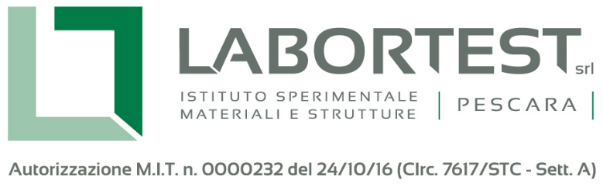 Via Raiale, 110/BIS65128 PESCARAIl sottoscritto Direttore dei Lavori / di Stab.:Il sottoscritto Direttore dei Lavori / di Stab.:Il sottoscritto Direttore dei Lavori / di Stab.:Il sottoscritto Direttore dei Lavori / di Stab.:Indirizzo:C.A.P.:C.A.P.:Città:Tel.:Tel.:e-mail:e-mail:e-mail:P.E.C.:P.E.C.:Rif. Lavori/Opera:Ubicazione:Proprietà:Imp.sa esecutrice:presente da(INDICARE CONSEGNANTE);Intestatario fattura:Indirizzo:Partita Iva/C.F.:Cod. Univoco:Cod. Univoco:e-mail:Tel.:Forma di pagamento:CIG.:CUP:Ritira presso il Lab.:Ritira presso il Lab.:Tel.:Spedire a:        - indirizzo:        - indirizzo:        - tel.:        - tel.:- e-mail:Prova di compressioneProva di compressioneProva di flessioneProva di permeabilitàProva di trazione indirettaProva di trazione indirettaProva di gelo e disgeloModulo elasticoAltre:SiglaQuantitàClasse RckTipo di provino (1)Posizione in operaVerbale diprelievoData di prelievoProva di trazione e piegaProva di trazione e piegaIndice di aderenzaStrappo del nodoAltre:SiglaQtDiametro(mm)Tipo di provino(2)Posizione in operaMarchioFerrieraVerbale e Data di PrelievoProva di trazioneAltre:SiglaQtDiametro(mm)Tipo di provino(3)Posizione in operaMarchioFerrieraVerbale e Data di PrelievoProva di trazioneProva di trazioneResilienza alle temperature:Analisi chimicaAltre:SiglaQuantitàTipo di provino (4)Qualità acciaioPosizione in operaVerbale e Data di PrelievoCompressioneAltre:SiglaQuantitàTipo di provinoPosizione in operaVerbale e Data di PrelievoCampioni di:per le seguenti prove:SiglaQuantitàTipo di provinoPosizione in operaVerbale e Data di PrelievoData della richiesta: